POROZUMIENIE/UGODA DOTYCZĄCA ZWROTU POJAZDU(do faktury/rachunku o nr ………………………………………………….. z dnia ……..………....……………)Zawarto w dniu: ………………………..……. o godzinę: …………………… w miejscowości …………………………………………… 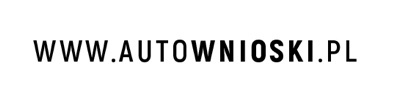 porozumienie dotyczące zwrotu pojazdu pomiędzy: Nabywcą (imię i nazwisko lub nazwa firmy): …………………………………………………………….…………………………………… PESEL: …………………………………………………………….. NIP: ……………….…………………………………………….…………………. Adres (zamieszkania lub siedziby): ………………………………………………………………………..……………….………………………. Seria i numer dokumentu tożsamości: ……………………………… wydanego przez: …………………………….……………..... a Sprzedającym (nazwa firmy): ……………………………………………….…………………..……………………………………………….. REGON: ……………………………………………….…………….. NIP: ………………….……………………………………….…………………. Adres (siedziby): ………………………………………………………………………………………………………………….………………………. Reprezentowana przez: …………………………………………………………………………………………………………………………………		§1Przedmiotem porozumienia/ugody jest zwrot następującego pojazdu:    Marka/model: ……………………………………………………… rok produkcji: ……………. numer rejestracyjny: …………………..VIN (numer nadwozia/ramy): …………………………………………………………………. przebieg pojazdu: …………………… km§2Nabywca oświadcza, iż z uwagi na ukryte wady:     fizyczne/mechaniczne*,     prawne* pojazdu opisanego w §1 w oparciu o art. 560 K.C zwraca pojazd sprzedającemu i wnosi o zwrot uiszczonej pełnej kwoty określoną w dokumencie potwierdzającym nabycie na podstawie faktury lub rachunku z dnia ……………….………………………………..  §3Sprzedający oświadcza, iż przyjmuje pojazd opisany w §1, a nabywca potwierdza otrzymanie całości kwoty zapłaconej za pojazd. §4Niniejsze porozumienie/ugoda wyczerpuje wszelkie roszczenia stron z tytułu umowy kupna-sprzedaży pojazdu opisanego w §1 ugody.§5Niniejszą ugodę sporządzono w dwóch jednobrzmiących egzemplarzach, po jednym dla każdej ze stron.………………………………………………………..                                                 ………………………………………………………..                     (podpis nabywcy)	                                                                                                   (podpis sprzedającego)